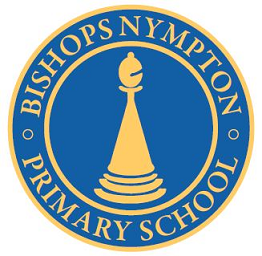 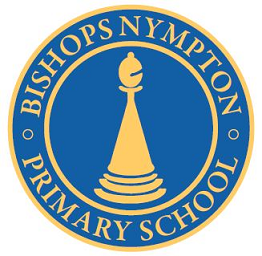 15th September 2021Dear FamiliesAfter School / Lunch ClubsThe full list of lunchtime and after school clubs for this half term is shown below. Clubs will commence Monday 20th September. We would be grateful if forms could be returned as soon as possible, even if your child is not attending any clubs. After School ClubsMonday:	Football Club KS2 	3.30pm – 4.30pm Primary Sports run this club and a sign up       letter has already been sent home.Arts Club KS2           	3.30pm – 4.00pm Tuesday:	Running Club Yrs 1-6 	3.30pm – 4.30pm There is a small charge of £1 for this to club to pay for healthy snacks for the children (concessions may be available).	Thursday:	Tag Rugby Club KS2	3.30pm – 4.30pmFriday:	Rock and Rapid – Climbing Club – 4pm – 5pm Separate sign up forms will be sent home early next week for this club. Registration involves signing up for a five week block of sessions charged at £10 per session (concessions may be available). This club is scheduled to start next week (Friday 24th September)Lunch ClubsMonday:	Sports Multi Skills Club KS1Tuesday:	School Library Club (We are looking for some Librarians)  Wednesday:	Construction/Lego ClubThursday: 	School CouncilIf after school clubs are cancelled due to planned staff absence etc. we will inform you by text or in the newsletter beforehand - please watch out for information sent home in this way. After-school clubs may need to be cancelled at short notice. If this happens we will contact you by text or by phone.If your child is signed up for a club, we will expect them to attend unless we are notified by phone or letter to the contrary. This is to ensure that we are completely clear on home time arrangements for all children, and also to make sure clubs are suitably resourced. Please note end times for after school clubs to ensure children attending are collected on time.Yours sincerelyTim GurneyHeadteacherPermission Slip; Autumn Term 2021 Extra-Curricular ClubsI give permission for my child....................................................................................................to attend Pls Tick as req’dLunch ClubsPls tick as req’dAfter School ClubKS1 Sports Multi SkillsFootball KS2 (Primary Sports)Library Club Art Club KS2Construction/LegoRunning Club Year 1 - 6School CouncilTag Rugby KS2Climbing Club